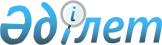 О создании лизингового фонда по обеспечению агропромышленного комплекса Республики Казахстан машиностроительной продукциейПостановление Правительства Республики Казахстан от 29 января 1996 г. N 117

      Во исполнение Указа Президента от 20 декабря 1995 г. "О дополнительных мерах по государственной поддержке села и агропромышленного комплекса страны в 1996 - 1997 годах" и постановления Правительства Республики Казахстан от 23 декабря 1995 г. N 1851 P951851_ "Об организации обеспечения агропромышленного комплекса машиностроительной продукцией на основе лизинга" Правительство Республики Казахстан постановляет: 

      1. Создать при Министерстве сельского хозяйства Республики Казахстан лизинговый фонд по обеспечению агропромышленного комплекса машиностроительной продукцией в составе Государственного фонда поддержки сельского хозяйства. 

      2. Утвердить прилагаемое Положение о лизинговом фонде по обеспечению агропромышленного комплекса Республики Казахстан машиностроительной продукцией. 

      3. Установить, что в лизинговый фонд по обеспечению агропромышленного комплекса Республики Казахстан машиностроительной продукцией направляются средства государственного бюджета. 

      4. Министерству сельского хозяйства и Министерству финансов Республики Казахстан установить контроль за целевым использованием средств лизингового фонда. 



 

      Премьер-Министр 

   Республики Казахстан 

                                               Утверждено 

                                     постановлением Правительства 

                                         Республики Казахстан 

                                      от 29 января 1996 г. N 117 



 

                               Положение 

                   о лизинговом фонде по обеспечению 

                 агропромышленного комплекса Республики 

                Казахстан машиностроительной продукцией 



 

      Настоящее положение о лизинговом фонде по обеспечению агропромышленного комплекса Республики Казахстан машиностроительной продукцией (далее - лизинговый фонд) разработано в соответствии с Программой действия Правительства Республики Казахстан по углублению реформ и выходу из экономического кризиса и определяет порядок формирования лизингового фонда и расходования средств для повышения уровня технической оснащенности сельскохозяйственных товаропроизводителей различных форм собственности. 

      1. Лизинговый фонд осуществляет проведение финансирования лизинговых операций по обеспечению агропромышленного комплекса Республики Казахстан машиностроительной продукцией и призван способствовать выполнению программ развития сельского хозяйства. 

      2. В своей деятельности лизинговый фонд руководствуется законодательствами Республики Казахстан, а также настоящим Положением. 

      3. Лизинговый фонд обслуживается Государственным фондом поддержки сельского хозяйства, который открывает специальный расчетный счет, где аккумулируются бюджетные и другие средства, направляемые на лизинговые операции. 

      4. Основные функции лизингового фонда: 

      разработка Порядка обеспечения сельского хозяйства продукцией машиностроения на лизинговой основе и механизма его реализации; 

      отбор на конкурсной основе организаций, которые будут выполнять функции лизингодателя; 

      утверждение номенклатур и суммовых объемов поставок по лизингу машиностроительной продукции по лизингодателям; 

      осуществление контроля за выполнением принятых к финансированию мероприятий и целевым расходованием средств лизингового фонда. 

      5. Источниками формирования лизингового фонда являются: 

      средства государственного бюджета, выделяемые на развитие сельского хозяйства, за исключением средств, направляемых на операционные расходы; 

      иностранные кредиты; 

      льготные кредиты, капиталы коммерческих банков; 

      собственные средства хозяйствующих субъектов. 

      6. Финансирование из лизингового фонда осуществляется в порядке, определяемом комиссией фонда. 

      7. Лизинговый фонд наделяется правами: 

      назначать ревизию деятельности лизингодателей, лизингополучателей и целевого использования средств с привлечением для этих целей работников местных финансовых органов; 

      получать необходимую информацию и отчетность от лизингодателей и сельскохозяйственных предприятий всех форм собственности. 

      8. При установлении нецелевого и неэффективного использования средств лизингового фонда, выделенных на финансирование лизинговых мероприятий, а также невозможности достижения поставленных целей, лизинговый фонд прекращает финансирование этих мероприятий. 

      Возмещение ущерба хозяйствующими субъектами производится в соответствии с действующим законодательством. 

      9. Для руководства деятельностью лизингового фонда создается комиссия, в состав которой входят представители Министерства финансов, Министерства сельского хозяйства и Казахской академии сельскохозяйственных наук, утверждаемая Министром сельского хозяйства Республики Казахстан по согласованию с ними. 

      Комиссия лизингового фонда работает по плану, составленному на год. Проекты планов утверждаются на заседаниях комиссии лизингового фонда, которые проводятся по мере необходимости. 

      Комиссия лизингового фонда: 

      определяет основные направления и условия выделения средств фонда, утверждает смету расходов; 

      осуществляет контроль за своевременностью и полнотой поступления средств по источникам формирования лизингового фонда, а также за целевым расходованием и возвратностью выделенных средств. 

 
					© 2012. РГП на ПХВ «Институт законодательства и правовой информации Республики Казахстан» Министерства юстиции Республики Казахстан
				